Criminales como nosotrosFicha técnicaAntes del visionado La historia se sitúa durante la crisis argentina del 2001. Para entender mejor el contexto, lee el siguiente artículo y contesta después a las preguntas que tienes a continuación.20 años del "Corralito": 3 cosas que cambiaron en Argentina tras la grave crisis económica, política y social de 20012 diciembre 2021 (Veronica Smink, BBC News)Todo estalló el 3 de diciembre de 2001, hace 20 años, con el decreto 1570.Por más de tres años, los argentinos venían soportando la recesión más prolongada de la historia de su país. La pobreza había aumentado más del 12% durante ese período y el desempleo era récord, con tres de cada 10 trabajadores desempleados.El gobierno de Fernando de la Rúa, que había asumido el poder hacía dos años, enfrentaba un durísimo dilema: gracias a una ley aprobada una década atrás, que ataba el valor de la moneda argentina -el peso- al dólar, la demanda de billetes verdes había superado ampliamente la capacidad del país sudamericano de generar esas divisas.Con su economía estancada y un peso caro y poco competitivo, Argentina dependía cada vez más de la financiación extranjera: el 97% de su deuda externa era en dólares. Preocupados por la asfixiante situación económica, muchos argentinos empezaban a desconfiar de la solidez del sistema y a enviar sus dólares a cuentas en el exterior, en particular a la vecina Uruguay.Con las reservas del Banco Central (BCRA) en caída, a mediados de 2001 De la Rúa pidió ayuda extra al Fondo Monetario Internacional (FMI), negociando una reestructura de su deuda. Pero, ante la creciente fuga de capitales y el descalabro económico, pocos meses después el FMI decidió suspender sus desembolsos, lo que provocó una corrida bancaria aún más masiva.Fue en este contexto que el 3 de diciembre De la Rúa firmó el famoso decreto, ideado por su poderoso ministro de Economía, Domingo Cavallo -el "padre de la convertibilidad"-, para intentar frenar la sangría de dólares. La medida, que poco después sería bautizada como el "corralito", impuso restricciones a la extracción de depósitos bancarios.A los argentinos se les permitió sacar un máximo de 250 pesos o dólares en efectivo a la semana de sus cuentas, una cifra que no cubría el ingreso mayoritario de la población en ese momento. También se prohibieron las transferencias de dinero al exterior. Aunque las transferencias electrónicas estaban permitidas, en ese momento solo el 1% de las transacciones se realizaban a través de tarjetas de débito o crédito, por lo que el decreto paralizó el comercio y dejó al vasto sector informal de la economía sin posibilidades de subsistir.El "corralito" fue la gota que colmó el vaso para una población que llevaba años sufriendo. Comenzaron a producirse estallidos sociales y saqueos. Cientos de personas se agolparon en las puertas de los bancos, golpeando sus cacerolas y reclamando que les devolvieran su dinero. Las protestas se fueron caldeando.La tensión alcanzó su cúspide el 19 de diciembre, cuando De la Rúa anunció por televisión el estado de sitio. Eso encendió el enojo popular aún más, y miles de personas fueron hasta la Casa Rosada, la sede gubernamental, al grito de "¡Que se vayan todos!" Las fuerzas de seguridad respondieron con violencia. Entre el 19 y el 20 de diciembre murieron 39 personas en las manifestaciones. Finalmente, el mandatario huyó en helicóptero y presentó su renuncia, abriendo una crisis política e institucional que llevaría al nombramiento de cuatro presidentes en menos de dos semanas. También llevó, a comienzos de 2002, al final de la paridad entre el dólar y el peso, y a la "pesificación" de los depósitos en dólares, lo que provocó una severa devaluación que hizo que se disparara la pobreza, que llegó a hundir a dos de cada tres argentinos. En tanto, el país también dejó de pagar su deuda externa, declarando lo que en ese momento fue el default más grande de la historia, de US$144.000 millones.Texto adaptado. Fuente: https://www.bbc.com/mundo/noticias-america-latina-59494504¿Cómo era la situación laboral en Argentina en 2001? ¿Por qué muchos argentinos comenzaron a mandar sus dólares a cuentas en el extranjero? Nombra dos restricciones que supuso el "corralito".¿A qué se denomina “pesificación”? ¿Qué consecuencia principal tuvo? Completa la siguiente tabla con los sustantivos y verbos que aparecen en el artículo.En la película se explica que el adjetivo "gil" se usa en Argentina para definir a una persona trabajadora, buena, ilusa y algo incauta. ¿De qué crees que trata la película?Después del visionadoEn el tráiler (https://www.youtube.com/watch?v=I6zo3OKklaY) se dice la siguiente frase: “No hace falta que les diga que estamos a punto de meternos en un problema mucho más grande del que ya tenemos”. ¿A qué dos problemas se refiere el protagonista? Completa la siguiente sinopsis de la película conjugando los verbos que aparecen en el recuadro en presente de indicativo (hay dos verbos que no se usan) Un grupo de vecinos y amigos de un pequeño pueblo de la provincia de Buenos Aires    [1. 	 ] superar la crisis con un proyecto colectivo: volver a poner en funcionamiento una vieja cooperativa agrícola. Justo cuando [2. 	 ] todos sus ahorros en un banco, [3.	  ] el "corralito" y lo [4.	  ] todo. Cuando, por casualidad, [5. 	 ] que han sido objeto de una estafa, [6.  	] organizarse y [7. 	 ] un plan para vengarse y recuperar sus ahorros.El crítico Miguel Ángel Palomo calificó La odisea de los giles como “un acercamiento a la nobleza popular frente a la crueldad del poder”. ¿Estás de acuerdo con él? Razona tu respuesta. Aquí tienes una foto de dos de los protagonistas de la historia, Antonio Fontana (a la derecha, interpretado por Luis Brandoni) y Fermín Perlassi (a la izquierda, interpretado por Ricardo Darín) A partir de las estructuras que aparecen en el siguiente recuadro, escribe tres oraciones comparativas sobre ellos. 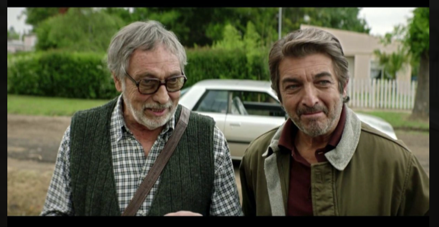 Escribe un correo electrónico a tu mejor amigo/a en el que le cuentes la película que acabas de ver. En tu correo tienes que incluir: Breve argumento de la cintaBreve crítica personalTres de las siguientes expresiones:desesperación justicia poéticacrítica socialcomedia coraldrama cómicoDirección: Sebastián BorenszteinGuion:	Eduardo Sacheri, Sebastián BorenszteinBasada en: La noche de la Usina, de Eduardo SacheriCon: Ricardo Darín, Luis Brandoni, Chino Darín, Verónica Llinás, Daniel Aráoz, Carlos Belloso, Rita Cortese, …Argentina, 2019SustantivoVerboestallarsaquearla reclamación la devolución el anuncio la renunciadevaluardecidir             perder               hacer           descubrir         diseñar          depositar       intentar       llegar           mostrarMás / Menos + ADJETIVO / ADVERBIO / SUSTANTIVO + queTan + ADJETIVO/ADVERBIO + comoIgual de + ADJETIVO/ADVERBIO + queTanto/a/os/as + SUSTANTIVO + como